Heritage Hills Elementary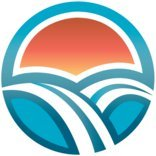 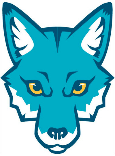 School Council Meeting September 13, 2023 6:30 pm - 8:00 pm                  AgendaMeeting to be held in the Learning Commons at HHEWelcome and Call to Order						6:30 pm - 6:35 pmReview and approval of agendaReview and approve past meeting minutesOld Business:								6:35 pm - 6:45 pmNone Update for Parents: 							School Trustee Update					6:45 pm - 7:00 pm 	Trina Boymook, School Board TrusteeSchool Update							7:00 pm - 7:15 pm 	Mr. Schlacht and Mme. JohnstonNew Business: 							7:15 pm - 7:30 pmEducation Sessions for upcoming School yearSchool Supplies - Grey DuotangsSchool SportsParent Engagement with School CouncilSending information home to parentsFirst Nations, Metis and Inuit InitiativesUpdates from School Council: Chair - Kelly Annesty						7:30 pm - 7:40 pmVice Chair - Jodi Lakevold					Secretary - Dani Till 						Adjournment of meetingUpcoming Meeting Dates: October 2023 - No MeetingNovember 15, 2023December 2023 - No MeetingJanuary 17, 2024February 2024 - No MeetingMarch 13, 2024April 10, 2024May 8 - 2024 - AGM